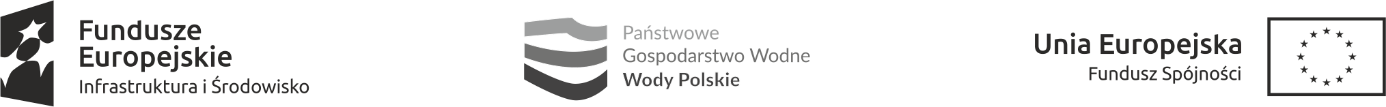 Oznaczenie  sprawy: GD.ROZ.2810.26.2021.ZP.LWZałącznik Nr 3 do SWZNazwa (firma) dokładny adres Wykonawcy/Wykonawców:………………………………………………………………………..(Nazwy (firmy) i dokładny adres Wykonawcy/ wszystkich wspólników spółki cywilnej lub członków konsorcjum)NIP/PESEL: ……………………………………………OŚWIADCZENIE O NIEPODLEGANIU WYKLUCZENIU (SKŁADA WYKONAWCA WRAZ Z OFERTĄ)W związku z ubieganiem się o udzielenie zamówienia publicznego pod nazwą: „Doposażenie echosondy wielowiązkowej do lodołamaczy liniowych”Oświadczam, że:nie podlegam wykluczeniu z postępowania na podstawie art. 108 ust. 1 i art. 109 ust. 1 pkt 4 ustawy Pzp,* zachodzi w stosunku do mnie podstawa wykluczenia z postępowania na podstawie art. …………. ustawy Pzp (wskazać podstawę wykluczenia spośród wymienionych w art. 108 ust. 1 pkt 1, 2 i 5 lub art. 109 ust. 1 pkt 4 ustawy Pzp). Jednocześnie oświadczam, że w związku z ww. okolicznością, na podstawie art. 110 ust. 2 ustawy Pzp podjąłem następujące środki naprawcze:…………………………….………………………*Dokument musi być podpisany przez osobę umocowaną /osobę upoważnioną do reprezentacji Wykonawcy/Wykonawców(kwalifikowane podpisy elektroniczne, podpisy zaufane lub  podpisy osobiste)